1. В каком слове ударение падает не на третий слог?A) языковая (колбаса)B) избалованнаC)* медикаментыD) отложитьE) километр2. У какого слова указан непостоянный, морфологический признак?A) незаконченное (письмо)- причастие, прошедшее времяB)* его -личное местоимение, мужской род, родительный падежC) некогда - наречие, отрицательноеD) лекция -  существительное, женский родE) привинтить – глагол, совершенного вида3.В каких глаголах не совпадает написание форм изъявительного и повелительного наклонений?A) держ..те  - держ..те B) поотороп ..те -  потороп..теC) выгон..те -  выгон ..те D)* отвяж..те -  отвяж..теE) привинт..те - привинт..те4.Укажите ошибку в определении вида орфограммы.A) подп..реть  - е в корне с чередованием гласнойB)* слома..а (малышом)  - нн - причастие имеет приставку и зависимое словоC) смуглолиц..й  - ы в окончании после цD) досрочн.. – суффикс –о- в наречии, образованном от прилагательного с приставкой доE) издавн.. – суффикс -а- в наречии, образованном от бесприставочного прилагательного5 .Найдите ошибку в объяснении написания выделенных букв.A) взбираться – чередование гласных в корне, далее следует суффикс -а-B)* вращать – дальше следует щC) отречься – неопределенная форма глагола на –чьD) ношеные (вещи) - прилагательное, образовано от бесприставочного глагола несовершенного видаE) неряшливый – не употребляется без не 6.Укажите слово, строение которого не соответствует схеме: 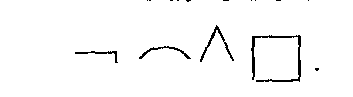 A) загадывать B)* заболеватьC) загородный D) заявленныйE) прибежать7.Найдите слово, в котором есть ошибкаA) безынвентарныйB) рьяныйC) россказниD) распрощатьсяE)* безпощадно8.Найдите слово, в котором  написание гласной в корне проверяется ударением.A) выр..щенныйB) соб..раюC)* к..совицаD) пост..литьE) распол..житься9.Укажите слово, в котором на месте пропуска пишется ь.A) в облас..тиB)* не тревож..сяC) заяч..ийD) много встреч..E) рязан..ский10.Найдите слово, в котором на месте пропуска пишется е.A)* в течени.. сутокB) обидч..выйC) в нашей памят..D) ближайш..м поездомE) гон..т11.Найдите слово, строение которого соответствует схеме: 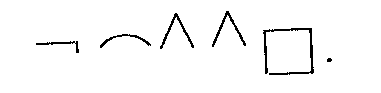 A) украшенаB) насмешливыйC) покачиваетсяD)* растаялаE) Вызубренный12.Укажите, на месте каких цифр пишется не.Сколько н.. сидел я над задачей, но решить ее н.. смог. Как н.. сложно задание, сделать его надо. Куда н.. посмотрю, повсюду рожь густая. Он н..мог н..заметить ее усталости.A) 1;3;2B) 2;4;5C) 1;4;6D) 2;3;4E)* 2;5;613.В каком предложении на месте пропусков пишется Е?A) Вдруг откуда (н..) возьмись под ноги бросился крошечный котёнок, он был (н..) жив, (н..) мёртв и всем своим видом говорил, что ему больше (н..) куда спрятатьсяB) Вышло (н..) по-вашему, (н..) по-нашему, и (н..) один из нас, к сожалению, (н..) может быть счастлив.C)* (Н..) один из нас готов на милосердие, но почему-то (н..) всем дано быть милосердным и каждый день делать добро.D) Кого (н..) возьми, всякий скажет, что здесь нужен (н..) кто иной, как опытный лоцман.E) (Н..)где (н..)мерцал огонёк, (н..)слышалось (н..) звука14.Найдите сложноподчинённые предложения.a) Черемуха душистая с весною  расцвела и ветки золотистые, что кудри, завила.b) Печь горела плохо, тускло, без оживления и в избушке ничуть не теплело.c) По краям тропинки, что вела к лесу, росли цветы иван-да-марьи.d) Солнце выглянуло сзади, из-за города, и тихо, без хлопот принялось за свою работу.e) Лелька не замечает, как отворяется дверь, и кто-то входит в палисадник. A) aB) bC) c,dD)* c,eE) e15.Есть ли среди приведенных предложений (см. задание 14)  такое, структура которого соответствует схеме: [двусоставное], союз[безличное]?A) нет B) a, b C) d D)* bE) c, d16.Укажите сложноподчиненное предложение с подчинительным союзом (см. задание 14).A)* нет B) a, c C) dD) eE) c17.Укажите сложноподчиненное предложение (см. задание 14)  с придаточным определительным.A) нет B) a, bC) b, cD)* cE) d18.Определите тип пятого предложения (e) (см. задание 14).A) сложное с сочинением и  подчинениемB) сложносочиненное со сравнительным оборотомC)* сложноподчиненное с однородным подчинениемD) простое с однородными членами и сравнительным оборотомE) сложноподчинённое предложение с последовательным подчинением19.Проверьте расстановку знаков препинания в данных предложениях. (см. задание 14) .  Укажите, есть ли среди них такие, в которых допущены пунктуационные ошибки.A) нет B) во всех C) a, bD) b, cE)* b,e20.Нужна ли запятая на месте пропуска? Рябина шуршала листвой по стёклам, загораживая от глаз всё остальное (…) и создавая в комнате полумрак.A) Запятая нужна, потому что это сложное предложение.B)* Запятая не нужна, так как это простое предложение с однородными членами.C) Запятая не нужна, так как в сложном предложении есть общий член предложения.D) Запятая нужна, так как это простое предложение с обособленным обстоятельством.E) Запятая нужна, так как это простое предложение с однородными членами.